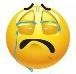 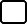 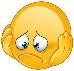 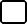 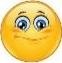 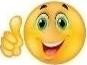 1. Choose the correct option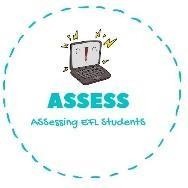 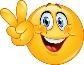 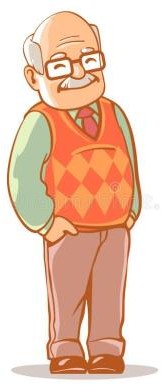 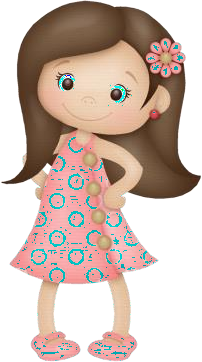 ENGLISH EXAMVocabulary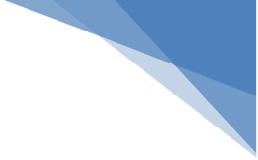 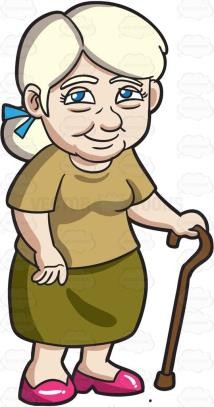 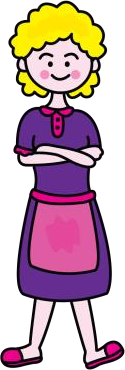 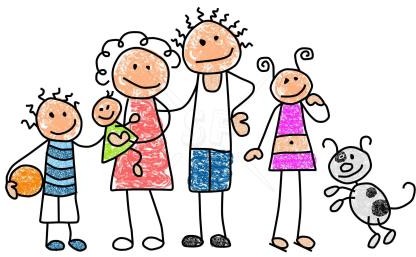 Assessing EFL Students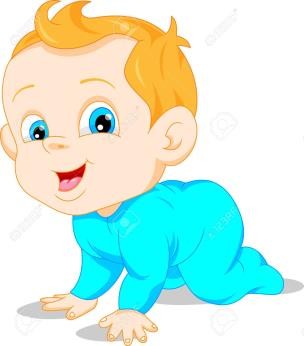 